ИНТЕРАКТИВНЫЕ СЕРВИСЫ ФНС РОССИИРазвитие электронных сервисов для налогоплательщиков в сети Интернет — одна из приоритетных задач ФНС России.ФНС России активно развивает сервисную составляющую, направленную на предоставление максимально доступной информации в электронном виде. Воспользовавшись электронными сервисами, налогоплательщик не только сэкономит время, но и создаст для себя наиболее комфортные условия  при взаимодействии с налоговыми органами.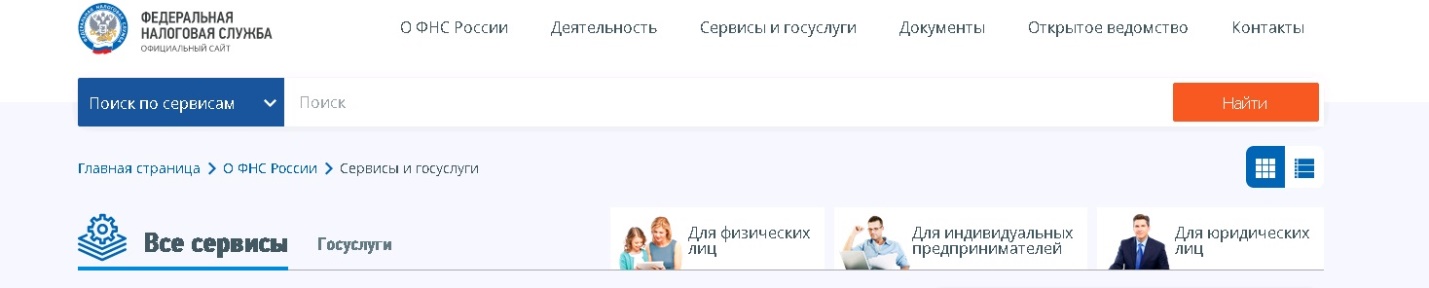        ЛИЧНЫЕ КАБИНЕТЫ          МЕРЫ ПОДДЕРЖКИ                    РЕГИСТРАЦИЯ БИЗНЕСА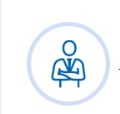 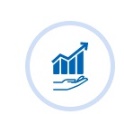 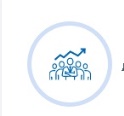    СВЕДЕНИЯ ОБ ИНН              УПЛАТА НАЛОГОВ И ПОШЛИН               РИСКИ БИЗНЕСА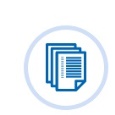 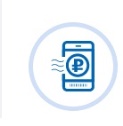 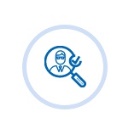 СВЕДЕНИЯ ИЗ РЕЕСТРОВ   НАЛОГОВЫЕ КАЛЬКУЛЯТОРЫ                НАЛОГОВЫЙ УЧЕТ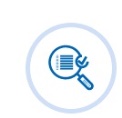 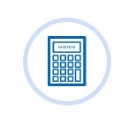 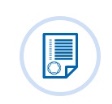                            ЭЛЕКТРОННЫЙ ДОКУМЕНТООБОРОТ       СПРАВОЧНАЯ ИНФОРМАЦИЯ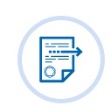 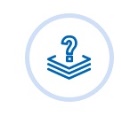    ОБРАТНАЯ СВЯЗЬ/ПОМОЩЬ               МЕЖДУНАРОДНОЕ НАЛОГООБЛОЖЕНИЕ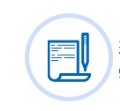 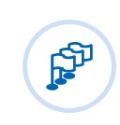                                                   ПРОГРАММНЫЕ СРЕДСТВА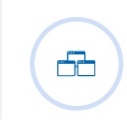 Более подробно с сервисами ФНС России можно ознакомиться на официальном сайте ФНС России в разделе «Сервисы и госуслуги».Межрайонная ИФНС России №37 по Республике Башкортостан